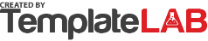 COMPANY NAMECOMPANY NAMECOMPANY NAMECOMPANY NAMECOMPANY NAMEPAYMENT
LEDGERPAYMENT
LEDGER123 West Boulevard, 21234 New Jersey  •  P: (555) 123 456 7890  •  E:  companyname@businessnetwork.com123 West Boulevard, 21234 New Jersey  •  P: (555) 123 456 7890  •  E:  companyname@businessnetwork.com123 West Boulevard, 21234 New Jersey  •  P: (555) 123 456 7890  •  E:  companyname@businessnetwork.com123 West Boulevard, 21234 New Jersey  •  P: (555) 123 456 7890  •  E:  companyname@businessnetwork.com123 West Boulevard, 21234 New Jersey  •  P: (555) 123 456 7890  •  E:  companyname@businessnetwork.com123 West Boulevard, 21234 New Jersey  •  P: (555) 123 456 7890  •  E:  companyname@businessnetwork.com123 West Boulevard, 21234 New Jersey  •  P: (555) 123 456 7890  •  E:  companyname@businessnetwork.com123 West Boulevard, 21234 New Jersey  •  P: (555) 123 456 7890  •  E:  companyname@businessnetwork.comCurrent date:7-Feb-24Invoice DateInvoicePayment DetailsTotal Invoice AmountDue by DatePayment 1Date 1Payment 2Date 2Payment Balance4-Jan-24100-585Equipment operation$20,000.00 24-Jan-24$14,000.00 8-Jan-24$6,000.00 15-Jan-24$0.00 7-Jan-24G234-2024Materials for project X$14,587.00 31-Jan-24$10,000.00 18-Jan-24$4,587.00 8-Jan-24B/202429Labor charges$2,555.00 2-Apr-24$2,555.00 5-Feb-24$0.00 30-Jan-24Z-120-2024Subcontractor services$6,885.00 28-Feb-24$4,000.00 5-Feb-24$2,885.00 5-Feb-24200-878-24Food & drink$125.00 6-Feb-24$125.00 12-Feb-24111-8825Consultant fees$1,800.00 15-Mar-24$800.00 5-Feb-24$1,000.00 16-Feb-24X13/2024Permit and inspection$2,200.00 16-Mar-24$2,200.00 20-Feb-24MS 87 2024Additional work on project X$4,125.00 20-Mar-24$4,125.00 28-Mar-24EXP 22-2024Miscellaneous expenses$387.00 30-Mar-24$387.00 NOTESNOTESTOTAL PAYMENT DUE TOTAL PAYMENT DUE TOTAL PAYMENT BALANCETOTAL PAYMENT BALANCELorem ipsum dolor sit amet, consectetuer adipiscing elit. Maecenas porttitor congue massa. Fusce posuere, magna sed pulvinar ultricies, purus lectus malesuada libero, sit amet commodo magna.Lorem ipsum dolor sit amet, consectetuer adipiscing elit. Maecenas porttitor congue massa. Fusce posuere, magna sed pulvinar ultricies, purus lectus malesuada libero, sit amet commodo magna.Lorem ipsum dolor sit amet, consectetuer adipiscing elit. Maecenas porttitor congue massa. Fusce posuere, magna sed pulvinar ultricies, purus lectus malesuada libero, sit amet commodo magna.Lorem ipsum dolor sit amet, consectetuer adipiscing elit. Maecenas porttitor congue massa. Fusce posuere, magna sed pulvinar ultricies, purus lectus malesuada libero, sit amet commodo magna.Lorem ipsum dolor sit amet, consectetuer adipiscing elit. Maecenas porttitor congue massa. Fusce posuere, magna sed pulvinar ultricies, purus lectus malesuada libero, sit amet commodo magna.$4,712.00$4,712.00$15,309.00$15,309.00© TemplateLab.com© TemplateLab.com